Педагогический анализ учебного занятияФ.И.О. педагога  ______________________________________________Дата проведения___________ Место проведения ___________________________________Оборудование и инвентарь ____________________________________________________________________________________________________________________________________Тип занятия _____________________________________________Цель: ________________________________________________________________________________________________________________________________________________________________Задачи занятия : 1. ________________________________________________________________________2._________________________________________________________________________3. ________________________________________________________________________Содержание анализа.I. Подготовка к занятию ________________________________________________________________________________________________________________________________________________________________________________________________________________________________________________II. Проведение занятия 1. подготовительная часть. ___________________________________________________________________________________________________________________________________________________________________________________________________________________________________2. основная часть _________________________________________________________________________________________________________________________________________________________________________________________________________________________________________3. заключительная часть ________________________________________________________________________________________________________________________________________________________________________________________________________________________________________________III. Поведение и деятельность занимающихся___________________________________________________________________________________________________________________________________________________________________________________________________IV. Поведение и деятельность педагога ____________________________________________________________________________________________________________________________________________________________________________________________________________________V. Выводы и предложения__________________________________________________________________________________________________________________________________________________________________________________________________________________________________________________________________________________________________Оценка за проведение и оформление педагогического анализа «_______»Предложение, замечание __________________________________________________________________________________________________________________________________________________________________________________________________________________________________________________________________________________________________________________________________________________________ Анализ современного урока, состоящий из 8 этапов1 этап – организационныйВажно умение учителя организовать внимание учащихся в начале урока и установить четкую грань, отдельную конец перемены от урока, создать новую психологическую ситуацию быстрой настройки, сосредоточения на предмет.	Всякий труд, в том числе и учебный, начинается с организации условий, при помощи которых он протекает благоприятно.Алгоритм анализа 1-го этапаОпределите психологическое состояние учителя в момент его появления в классе.Проанализируйте, каким образом учитель провел проверку отсутствующих учащихся, использовал ли он в целях воспитания в этот момент определенные нравственные качества учащихся.Свяжите с действиями педагога поведения учащихся в этот момент.Определите, каким образом учитель провел проверку готовности учащихся к уроку.Установите педагогическую целесообразность действия учителя по проверке готовности классного помещения к уроку.Установите, соответствовали ли приемы педагогического воздействия, используемые учителем, дидактической задаче этапа.Определите конечный реальный результат этапа и его влияние на следующий этап, и весь ход урока в целом.2 этап – проверка домашнего заданияЗадаешь – проверяй, не проверяешь – не задавай!Главное, установить правильность и осознанность выполнения домашнего задания всем классом.Алгоритм анализа 2 этапаОпределить, каким образом реальный результат 1 этапа повлиял на осуществление и конечный результат проверки выполнения домашнего задания.Выяснить, каким образом методы проверки домашнего задания соотносятся с содержанием домашнего задания, его целями, характером и способом организации деятельности учащихся, временем осуществления этапарассмотреть связь между отношением детей к приготовлению домашнего задания, характером его проверки в классепроанализировать, на сколько успешен этап подготовки учащихся к изучению нового материала.определить, каким образом реальный результат этапа повлиял на результат следующего за ним периода урока.помни! опыт лучших педагогов учит нас тому, что домашняя самостоятельная работа учащихся приобретает педагогическое значение лишь в том случае, если она систематически направляется не только предварительным инструктажем, но обязательной систематической проверкой выполнения, с последующим исправлением и корректированием. При ином подходе она может быть источником опасных заблуждений, искажением истинных знаний.3 этап – всесторонняя проверка знаний учащихсяСущность ее состоит в организации коллективной познавательной деятельности всех учащихся, а у части учащихся аттестуются.это положение является исходным для анализа этапа.Алгоритм анализа 3 этапаОпределить, насколько правильно учитель использовал реальный результат предшествующего этапа урока для решения дидактической (обучающий) задачи данного этапа.Определить, соответствуют ли вопросы учителя общим задачам об учении воспитания и развития, возможностям учеников.Проанализировать связь между умением учителя, установить в ходе опроса – доброжелательную атмосферу, умением стимулировать ответ ученика и качество ответа.Определить, способствует ли форма организации деятельности учащихся класса индивидуальной работе с вызванным к доске учеником и насколько эффективное влияние оказывает индивидуальная работа с учеником на групповую и фронтальную группу организации работы класса в этот момент.Сделать вывод о том, насколько реальный результат данного этапа соответствует его дидактической цели урока, и как он повлиял на следующий этап урока – подготовку учащихся к восприятию нового материала.Требования к вопросам:Они должны быть содержательными, т.е. заключать в себе определенную серьезную мысль.Последовательными, т.е. должны иметь внутреннюю связь между собой. Они должны носить целесообразный характер, те вопросы должны соответствовать триединой дидактической цели урока.Проверка знаний учащихся всегда должна служить не только цели контроля, но и цели обучения, она всегда в определенной степени должна быть обучающей.4 этап – подготовка к активному и сознательному усвоению нового материала.Методические указания по анализу 4 этапа:	Острие анализа этого этапа должно быть направлено на выяснение соответствия дидактической задачи последующего этапа – восприятие новых знаний важно обратить внимание на то, насколько верно и точно учитель нацеливает класс к восприятию нового материала.	специфика анализа этапа заключается в том, что его реальный результат можно увидеть только на следующем этапе. Категориями этого этапа являются: интерес к новой теме урока, организационная познавательная деятельность учащихся, ее целенаправленность и целесообразность (действия сообразно цели даже при условии отвлекающих факторов). На самом же этапе анализа подлежит связь между сформулированной ученической целью. С задачами урока, практической значимостью материала, подлежащего изучению и учебной проблемой. Соответствие этих компонентов этапа должно наряду с другими условиями обеспечить продуктивность и эффективность следующей фазы урока – этапа усвоения новых знаний. 	5 этап отвечает на вопросы:что будет изучаться?где будут нужны знания по новой теме?что нужно делать, чтобы изучить материал основательно?5 этап - условия усвоения знанийСущность данного этапа урока состоит не в изложении материала учителем, а в изучении его учащимися под руководством педагогов, с использованием разнообразных источников знаний и разных методов работы с ним.Алгоритм 5 этапаУстановить соответствие содержания учебного материала требованиям государственных программ.Определите полноту отражения соответственных положений учебной программы.Выясните умение учителя выделить содержание урока наиболее важное, основные идеи, понятия и акцентировать в них внимание учеников.Проанализировать научность, доступность, обоснованность объясняемого материала.Определить воспитательную развивающую ценность учебного материала.Установить наличие (или отсутствие) связи учебного материала с жизнью, практикой ком.строительства.Оценить выразительность, насыщенность, уплотненность содержания этапаОпределить содержательную стимуляцию познавательной деятельностиВыяснить, насколько часто и умело учитель выделяет основную мировоззренческую идею урока и убеждает учащихся в ее справедливости.Проанализировать связь между содержанием учебного материала и методами его преподавания, учитывая, что ведущим, определяющим этой связи компонентом является содержание. Установить, насколько эффективны методы достижения всех тех аспектов дидактической цели при помощи данного материала.Выяснить соответствие методов изложения нового материала избранным формам организации познавательной деятельности учащихся на данном этапе, ибо индивидуальные коллективные фронтальные формы работы учащихся всегда требуют своих методов.Определить, насколько методы изучения, используемые учителем, соответствуют требованиям активизации мысленной деятельности.Проанализировать деятельность учителя по формированию, понятия ее результативности.Установить, каким образом выполнение (или не выполнение) дидактических задач предыдущих этапов подготовила (или не подготовила) почву для восприятия осмысления учащимися нового материала.Сравнить дидактическую задачу этого этапа с его реальным результатом.6 этап – этап первичной проверки учащихся нового учебного материалаОсознанность знаний личностью выражается в понимании их связи и путей их получения, в умении их доказывать, в понимании и принципа действия связей и механизма их становления.										И.ЛернерАлгоритм 6 этапаПроанализировать, как реальный результат предыдущего урока повлиял ан понимание нового материала;Разобраться насколько реальный результат данного этапа повлиял на итоги этапа последующего;Определить насколько правильно учитель выясняет у учащихся понимание характера связей между фактами, основаниями усвоенных знаний, областями их понимания;Обратить внимание на речь учеников, умение группировать и систематизировать знания, умение самостоятельно применять всю совокупность знаний в вариантных ситуациях по образцу и в нестандартных, требующих творческой деятельности;Оценить работу учителя по устранению выявленных у учащихся пробелов в понимании новых материалов;Обратить особое внимание на характер вопросов учителя, задаваемых учеником. Если эти вопросы требуют простого воспроизведения материала по памяти, то метод может выступить в противоречие с дидактической задачей этапа;Проанализировать соответствие способа организации деятельности учащихся дидактической задаче этапа.7 этап – закрепление новых знанийАлгоритм анализа 6 этапаУстановить связь с реальными результатами осуществления, прежде всего 2-х предыдущих этапов урока, ибо прочность закрепления знаний зависит от качества и условия их понимания;Определить связь: осмысление знаний – закрепление их в памяти.Установить, связывает ли учитель закрепление обобщенных знаний и умений с закреплением методики изучения вопроса, методики предстоящего ответа ученика на будущем уроке при очередной проверке знаний.Проанализируйте методы закрепления, в том смысле что это – только требование запомнить учебный материал, основные факты. а может быть создание таких учебных ситуаций, когда ученик начинает оперировать знаниями, решать теоретические и практические задачи, соотносить факты с понятиями и идеями?Определить, стимулирует ли при закреплении развитие мышления учащихся.Выяснить, добивается ли учитель в ходе закрепления того, чтобы знания стали прочными и отчетливыми.Уяснить, показывает ли учитель пути в актуализации полученных знаний.Обратить внимание на формы закрепления знаний, на их разнообразие и действенность.Для анализирующего этот этап чрезвычайно важен, ибо на нем наиболее четко проявляются результаты деятельности учителя и учащегося, итог всей проделанной работы.Возможные способы закрепления новых знанийБеседа по всем вопросам изложенной темыБеседа только по узловым вопросам темыЧтение соответствующей теме статьи из учебника.Постановка вопросов в новой формулировкеПобуждение учащихся приводить свои примеры в подтверждение изученных правилЗакрепление материала с помощью серии картин, таблиц и т.д. От учащихся при этом требуется рассмотреть, сопоставить, сравнить, выделить нужное.Закрепление демонстрацией учебного кино.Упражнение в решении задач, требующих практического использования полученного знания.8 этап – информация о домашнем заданииРассмотрим 4 правила методики задавания на дом:1 правило –   для задавания на дом необходимо отводить специальное время, причем вполне достаточное, чтобы задача полностью была выполнена.2 правило –   задание должно происходить при полном внимании всего класса. Надо чтобы учащиеся рассматривали это этап урока как не менее важный, чем все остальное, как работу, определяющую успех их самостоятельной  домашней подготовки.3 правило –   добиваться, чтобы содержание домашнего задания (что именно предстоит сделать) было понятно всем без исключения учащимися.4 правило –   разъяснить домашнее задание таким образом, чтобы учащиеся знали не только то, что нужно сделать, но и как сделать.Алгоритм анализа 8 этапаОпределите, учтены ли учителем при инструктаже по выполнению домашнего задания результаты 2-х предыдущих этапов – первичной проверки понимания и закрепления.Проанализировать объем домашнего задания.выясните, соответствует ли домашнее задание триединой дидактической цели урока.Проанализировать методику задавания, соответствует ли она дидактической задаче этапа.Определить, как осуществляется дифференцированный подход у учащихся в ходе реализации этапа и психологический настрой учащихся на обязательное выполнение домашнего задания.Выяснить работу учителя по разнообразию видов и форм домашнего задания, по повышению интереса учащихся к нему.Определить, какой характер носит домашнее задание.СОДЕРЖАНИЕ ПАРАМЕТРОВ ОЦЕНКИ УРОКАОрганизационная деятельность учителя.Постановка целей и задач урока. Мотивация учащихся на достижение поставленных задач.Достижение целей и выполнение задач урока. Оформление документации по уроку.Знание учебного предмета, уровень пед.мастерства.Качество организации урока.Наличие эффективности обратной связи со всеми учащимися.Реализация основных психологических требований к уроку.Эффективность и целесообразность использования наглядности и ТСО.Осуществление межпредметных и внутрипредметных связей.Рациональность использования времени.Реализация основных санитарно-гигиенических требований.Соблюдение правил охраны труда и ТБ.Обучающая деятельность учителя.Соответствие содержания урока требованиям гос.стандартов.Правильный выбор технологии обучения, ее соответствие возрасту и развитию учащихся.Реализация принципа научности обучения.Соблюдение принципа доступности и посильности в обучении. Осуществление принципа связи обучения с жизнью, теории с практикой.Развитие общеучебных умений и навыков.Оптимальность объема д/з и эффективность методики доведения до учащихся.Воспитательная деятельность учителя.Аксиологическая направленность урока.Духовно-нравственная направленность.Эстетическая и этническая направленность.Создание ситуации успеха в обучении.Использование воспитательных возможностей словесной и балльной оценки.Позиция учителя по отношению к учащимся и правильность выбранного руководства учащихся.Требование к деятельности учащихся.Уровень познавательной активности.Степень самостоятельности действий учащихся.Актуализация знаний, опора на жизненный опыт учащихся.Уровень аналитических и общеучебных умений и навыков.Развитие устной, письменной речи, специальных умений и навыков.Участие в коллективных формах работы.Организованность и дисциплинированность.                                                             ПРИЛОЖЕНИЕ «Самоанализ урока»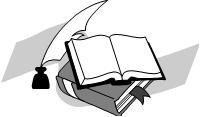  АЛГОРИТМ АНАЛИЗА ПЕДАГОГОМ  ПРОВЕДЕННОГО УРОКА1. Посещающий педагог наблюдает за ходом урока и фиксирует происходящее. 2.  После урока педагог должен ответить на вопрос: Что должен был узнать и научиться делать студент на уроке? (назвать способ и воспроизвести действие).3. Педагог и посещающий педагог обсуждают, оценивают элементы урока (выбор элементов анализа урока зависит от цели посещения) по следующим критериям:1. Оценка структуры урока:- гигиенические условия, оценка места урока в расписании, посещаемость и т.д- взаимосвязь урока в теме раздела программы,- определение соответствия цель урока – тип урока – структура урока.2. Оценка целеполагания и мотивации учебной деятельности:- определение учителем цели и триединой задачи урока,- постановка цели урока перед учащимися, - соответствие цели, задач урока его этапам и содержанию,- определение значимости изучаемого материала на уроке, его актуальность и связь с жизнью,- положительная мотивация учащихся, - на уроке создаются ситуации успеха, обеспечивается сохранение самооценки ученика,- эффективность использования оценки деятельности ученика на уроке для стимулирования его активности и развития познавательного интереса.3. Оценка содержания образования:- научность, доступность и посильность изучаемого материала,- новизна, проблемность и привлекательность учебной информации,-эффективность подбора содержательного компонента урока (материала для изучения, закрепления, повторения, самостоятельной работы и т.п.)- обоснованность и наличие логики между этапами урока,- подведение итогов урока, анализ деятельности учащихся на уроке,- домашнее задание (методика и объем), поисковый творческий характер заданий,- рациональность использования времени урока, оптимальность темпа работы.4. Оценка эффективности форм организации обученияЦелесообразность и обоснованность используемых форм, с учетом данных педагогической и психологической диагностики.Классификация 
по типу уроков                                                         по формам обучения 
изучения нового материала                                     традиционный урок 
повторения изученного материала                         лекция 
закрепления изученного материала                        семинар 
контроля, проверки ЗУН                                          конференция 
коррекции ЗУН                                                         лабораторно-практические занятия, практикумы 
применения полученных знаний на практике      факультативное занятие 
обобщающий урок                                                    экскурсия 
комбинированный урок                                           консультация 
5. Оценка эффективности методов обученияОбоснованность и соответствие методов целям урока и особенностям изучаемой единицы содержания. Классификация методов обучения 
по источнику получения знаний                              по характеру познавательной           на основе  целостного подхода                                 деятельности          словесные (рассказ, объяснение, беседа,дискуссия, лекция, работа с книгой)                              объяснительно-иллюстративные 
наглядные                                                                          репродуктивные 
практические                                                                    проблемного изложения 
                                                                                           эвристические 
                                                                                           исследовательские 
6. Эффективность преподавания повышалась- широким спектром заданий развивающего характера, дифференцированным подходом к обучению,- адекватностью наглядного материала и ТСО,- тем, что на уроке ведется тонкий и квалифицированный учет индивидуальных особенностей учащихся, а не расчет на среднего ученика,- применением здоровьесберегающих технологий и методик,- тем, что в объяснении учитываются возможные ошибки учащихся,- использованием эвристических приемов (работа не по образцу), позволяющих развивать творчество учащихся,- эффективным использованием возможностей учебного кабинета на уроке.7. Оценка учащихся на уроке- уровень активности учащихся на уроке,- адекватность ответов на вопросы учителя, дети задают вопросы на уточнение понимания материала,- развитость самостоятельной речи учащихся.8. Оценка деятельности педагога на уроке- педагогический такт учителя,- уровень сотрудничества учителя с детьми,- часто используются ситуации диалога, обмена мнениями,- умение слушать и слышать ученика, психологическая атмосфера урока,- гибкость учителя, способность корректировать свои действия (и план урока) на основе оперативной оценки их результативности, разрешение возникающих конфликтных ситуаций.Затрудняют проведение урока:Неуверенность в своих знаниях и «учительских силах»,Безразличное отношение ко всему происходящему на уроке,Рыхлая композиция урока,Скованность движений учителя,Неумение учащихся работать предложенными методами обучения,Однообразие методов обучения,Монотонность и сухость при изложении нового материала,Отход от темы урока, увлечение посторонними, не связанными с темой и задачами урока вопросами.